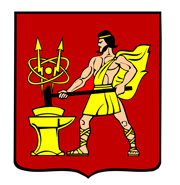 АДМИНИСТРАЦИЯ ГОРОДСКОГО ОКРУГА ЭЛЕКТРОСТАЛЬМОСКОВСКОЙ ОБЛАСТИРАСПОРЯЖЕНИЕ29.03.2019 № 145-рО проведении общественных обсужденийВ соответствии с Конституцией Российской Федерации, Градостроительным кодексом Российской Федерации, Федеральными законами от 06.10.2003 № 131-ФЗ «Об общих принципах организации местного самоуправления в Российской Федерации», от 21.07.2014 
№ 212-ФЗ «Об основах общественного контроля в Российской Федерации»:1. Провести общественные обсуждения архитектурно-планировочной концепции благоустройства парка на пересечении ул. Советская и ул. Карла Маркса в г.о. Электросталь Московской области (далее - концепция) посредством информационно-телекоммуникационной сети «Интернет» с 10.04.2019 по 17.04.2019.2. В целях доведения до населения информации о содержании концепции:2.1. Организовать экспозицию демонстрационных материалов на информационном стенде Дворца культуры им.К.Маркса и в здании Администрации;2.2. Опубликовать материалы концепции в газете «Новости Недели» и разместить 
их на официальном сайте городского округа в информационно-телекоммуникационной сети «Интернет» www.electrostal.ru.3. Определить органом, уполномоченным на организацию и проведение общественных обсуждений, комиссию в составе:Председатель комиссии:Денисов В.А. – заместитель Главы Администрации городского округа Электросталь Московской области.Секретарь комиссии:Мишунина О.Ю. – консультант управления архитектуры и градостроительства Администрации городского округа Электросталь Московской области.Члены комиссии:Булатов Д.В. – начальник управления архитектуры и градостроительства Администрации городского округа Электросталь Московской.Сутягин И.А. – председатель комитета по строительству, дорожной деятельности 
и благоустройства.Пешков М.В. – директор МКУ «Строительство, благоустройство и дорожное хозяйство».представитель проектной организации – ООО «Мосрегионпроект» (по согласованию).4. Утвердить порядок проведения общественных обсуждений архитектурно-планировочной концепции благоустройства парка на пересечении ул. Советская и ул. Карла Маркса в г.о. Электросталь Московской области (прилагается).5. Опубликовать настоящее распоряжение в газете «Официальный вестник» и разместить его на официальном сайте www.electrostal.ru городского округа Электросталь Московской области. 6. Источником финансирования публикаций принять денежные средства, предусмотренные в бюджете городского округа Электросталь Московской области 
по подразделу 0113 «Другие общегосударственные вопросы» раздела 0100.Глава городского округа                                                                                                В.Я. ПекаревУТВЕРЖДЕНраспоряжением Администрации городского округа Электросталь Московской областиот 29.03.2019 № 145-рПОРЯДОК ПРОВЕДЕНИЯ ОБЩЕСТВЕННЫХ ОБСУЖДЕНИЙархитектурно-планировочной концепции благоустройства парка на пересечении 
ул. Советская и ул. Карла Маркса в г.о. Электросталь Московской области1. Общественные обсуждения проводятся в соответствии с Конституцией Российской Федерации, Градостроительным кодексом Российской Федерации, Федеральными законами от 06.10.2003 № 131-ФЗ «Об общих принципах организации местного самоуправления в Российской Федерации», от 21.07.2014 № 212-ФЗ «Об основах общественного контроля в Российской Федерации».2. Общественные обсуждения проводятся посредством информационно-телекоммуникационной сети «Интернет» с 10.04.2019 по 17.04.2019.3. Участниками общественных обсуждений являются граждане, постоянно проживающие на территории городского округа Электросталь Московской области, правообладатели находящихся на территории парка земельных участков и (или) расположенных на них объектов капитального строительства, а также правообладатели помещений, являющихся частью указанных объектов капитального строительства.4. Процедура проведения общественных обсуждений состоит из следующих этапов:1) оповещение о начале общественных обсуждений;2) размещение материалов концепции, подлежащей рассмотрению на общественных обсуждениях, и информационных материалов к ней на официальном сайте городского округа в информационно-телекоммуникационной сети «Интернет» (далее - официальный сайт) и в газете «Новости Недели»;3) проведение экспозиции демонстрационных материалов на информационном стенде Дворца культуры им.К.Маркса и в здании Администрации;4) подготовка и оформление протокола общественных обсуждений;5) подготовка и опубликование заключения о результатах общественных обсуждений.5. На экспозиции проекта должны быть представлены:1) решение о проведении общественных обсуждений;2) оповещение о начале общественных обсуждений;3) проект, подлежащий рассмотрению на общественных обсуждениях.6.Органом, уполномоченным на организацию и проведение общественных обсуждений, является комиссия по проведению общественных обсуждений. Состав комиссии определяется распоряжением Администрации городского округа Электросталь Московской области.7. Консультирование жителей осуществляется представителями уполномоченного органа и (или) разработчика концепции.8. Участники общественных обсуждений вправе направлять предложения и замечания в уполномоченный орган по проекту, рассматриваемому на общественных обсуждениях, для включения их в протокол общественных обсуждений.9. Предоставление предложений и замечаний участниками общественных обсуждений осуществляется:1) в письменной форме при личном обращении;2) посредством почтового отправления в адрес уполномоченного органа;3) посредством официального сайта городского округа.10. Предложения и замечания должны соответствовать предмету общественных обсуждений. В случае если поступившее предложение и замечание не соответствует предмету общественных обсуждений, уполномоченный орган вправе не включать такие предложения или замечания в протокол общественных обсуждений.11. Предложения и замечания не рассматриваются в случае выявления факта представления участником общественных обсуждений недостоверных сведений.12. Уполномоченный орган информирует лиц, внесших предложения и замечания, о принятом решении по каждому предложению и замечанию способом, посредствам которого были поданы указанные предложения и замечания.13. Общественные обсуждения протоколируются. Протокол общественных обсуждений подготавливается в течение 3 календарных дней со дня окончания общественных обсуждений. Протокол общественных обсуждений утверждается Председателем и подписывается секретарем комиссии.14. В протоколе общественных обсуждений указываются:1) дата оформления протокола общественных обсуждений;2) информация об организаторе общественных обсуждений;3) информация, содержащаяся в опубликованном оповещении о начале общественных обсуждений, дата и источник его опубликования;4) информация о сроке, в течение которого принимались предложения и замечания участников общественных обсуждений, о территории, в пределах которой проводятся общественные обсуждения;5) все предложения и замечания участников общественных обсуждений с разделением на предложения и замечания граждан, являющихся участниками общественных обсуждений и постоянно проживающих на территории, в пределах которой проводятся общественные обсуждения, и предложения, и замечания участников общественных обсуждений, являющихся правообладателями земельных участков или расположенных на них объектов капитального строительства, правообладатели помещений, являющихся частью объекта капитального строительства.15. К протоколу общественных обсуждений прилагается перечень принявших участие в рассмотрении проекта участников общественных обсуждений, включающий в себя сведения об участниках общественных обсуждений (фамилию, имя, отчество (при наличии), дату рождения, адрес места жительства (регистрации) - для физических лиц; наименование, основной государственный регистрационный номер, место нахождения и адрес - для юридических лиц).16. Заключение о результатах общественных обсуждений подготавливается в течение 3 календарных дней со дня окончания общественных обсуждений. Заключение о результатах общественных обсуждений оформляется уполномоченным органом на основании протокола общественных обсуждений.17. В заключении о результатах общественных обсуждений должны быть указаны:1) дата оформления заключения о результатах общественных обсуждений;2) наименование проекта, рассмотренного на общественных обсуждениях, сведения о количестве участников общественных обсуждений, которые приняли участие в общественных обсуждениях;3) количество поступивших предложений и замечаний по проекту, рассмотренному на общественных обсуждениях;4) реквизиты протокола общественных обсуждений, на основании которого подготовлено заключение о результатах общественных обсуждений;5) содержание внесенных предложений и замечаний участников общественных обсуждений с разделением на предложения и замечания граждан, являющихся участниками общественных обсуждений и постоянно проживающих на территории, в пределах которой проводятся общественные обсуждения, и предложения, и замечания иных участников общественных обсуждений. В случае внесения несколькими участниками общественных обсуждений одинаковых предложений и замечаний допускается обобщение таких предложений и замечаний;6) аргументированные рекомендации о целесообразности или нецелесообразности учета, внесенных участниками общественных обсуждений предложений и замечаний и выводы по результатам общественных обсуждений.18. Заключение о результатах общественных обсуждений подлежит опубликованию в порядке, установленном для официального опубликования муниципальных правовых актов, и размещению на официальном интернет-сайте городского округа не позднее 2 месяцев с момента оповещения жителей городского округа о начале проведения общественных обсуждений.